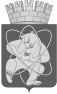 Городской округ«Закрытое административно – территориальное образование  Железногорск Красноярского края»АДМИНИСТРАЦИЯ ЗАТО г. ЖЕЛЕЗНОГОРСКПОСТАНОВЛЕНИЕ     14.12.2022                                                                                                                                   № 2658г. ЖелезногорскО признании многоквартирного дома по адресу: Российская Федерация, Красноярский край, ЗАТО Железногорск, город Железногорск, улица Комсомольская, дом 4 аварийным и подлежащим сносуВ соответствии с Постановлением Правительства Российской Федерации от 28.01.2006 № 47 «Об утверждении Положения о признании помещения жилым помещением, жилого помещения непригодным для проживания, многоквартирного дома аварийным и подлежащим сносу или реконструкции, садового дома жилым домом и жилого дома садовым домом», Уставом ЗАТО Железногорск, на основании заключения межведомственной комиссии по оценке жилых помещений на территории ЗАТО Железногорск от 09.12.2022 № 544,ПОСТАНОВЛЯЮ:1. Признать многоквартирный дом, расположенный по адресу: Российская Федерация, Красноярский край, ЗАТО Железногорск, город Железногорск, улица Комсомольская, дом 4, аварийным и подлежащим сносу.2. Установить, что расселение физических лиц осуществляется в срок до 01.07.2026.3. Управлению градостроительства Администрации ЗАТО г. Железногорск (О.В. Витман) предъявить требования о сносе в течение шести месяцев со дня вступления в силу настоящего постановления собственникам жилых помещений – квартир №№ 1, 2, 3, 4, 5, 6, 7, 8 в многоквартирном доме, расположенном по адресу: Российская Федерация, Красноярский край, ЗАТО Железногорск, город Железногорск, улица Комсомольская, дом 4.4. Управлению внутреннего контроля Администрации ЗАТО г. Железногорск (В.Г. Винокурова) довести настоящее постановление до сведения населения через газету «Город и горожане».5. Отделу общественных связей Администрации ЗАТО г. Железногорск (И.С. Архипова) разместить настоящее постановление на официальном сайте Администрации ЗАТО г. Железногорск в информационно-телекоммуникационной сети «Интернет».6. Контроль над исполнением настоящего постановления оставляю за собой.7. Настоящее постановление вступает в силу после его официального опубликования.Глава ЗАТО г. Железногорск	                      			И.Г. Куксин